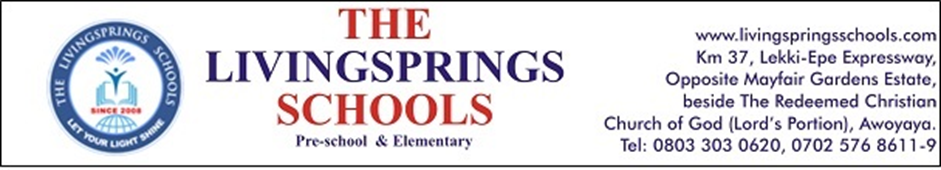 PLAYGROUP PEACE  		SCHEME AT A GLANCE 		TERM ONEPersonal, Social and Emotional Development-Get pupils ‘attention-Class environment-School, environment-Knowing people around us-Singing and dancing-Parts of the body-Gesture and actions-Listening to musicCommunication, Language and Literacy-Knowing people and places around us(socialisation)-Picture reading-Singing of letter songs-Picture reading and learning songs-Singing of letter songs-Tell them stories-Read to their ears-Colouring of objects-Picture reading-Singing and mentioning the objects representing the letter.Mathematical Development-Hanging of number 1-3-Introduction to number songs-Singing of number song-Number of parts of the body-Scribbling and colouring of numbers-Singing of number songs-Colouring of numbers-Counting of number 1and 2-Counting of number 1-3-Singing and counting of numbersMathematical Development-Hanging of number 1-3-Introduction to number songs-Singing of number song-Number of parts of the body-Scribbling and colouring of numbers-Singing of number songs-Colouring of numbers-Counting of number 1and 2-Counting of number 1-3-Singing and counting of numbersKnowledge and Understanding of the World-Blowing and playing with balloons-Playing with water.- Sand play.- Environment tour.Physical Development-Dancing- Jumping-Kicking of balls-Throwing and catching of balls and balloons.-Playing with toysPhysical Development-Dancing- Jumping-Kicking of balls-Throwing and catching of balls and balloons.-Playing with toysCreative Development-The use of colours and crayons-Colouring of space-Scribbling with different crayons-Palm and finger prints-Foot prints-Colouring of objects-Drawing, pasting and colouring-Colour splash